«Знакомство ребенка с разными эмоциями»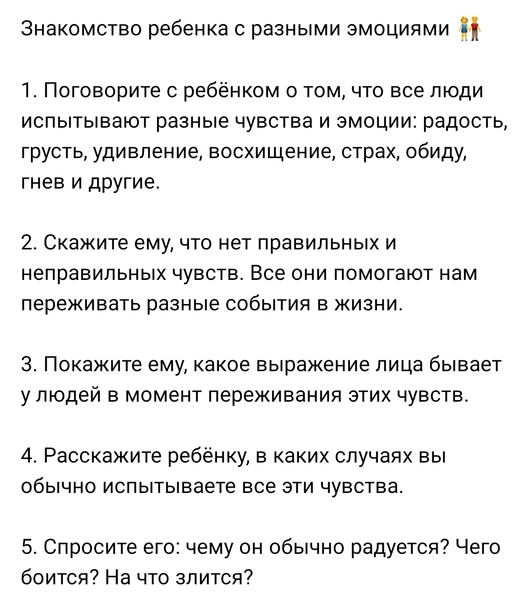 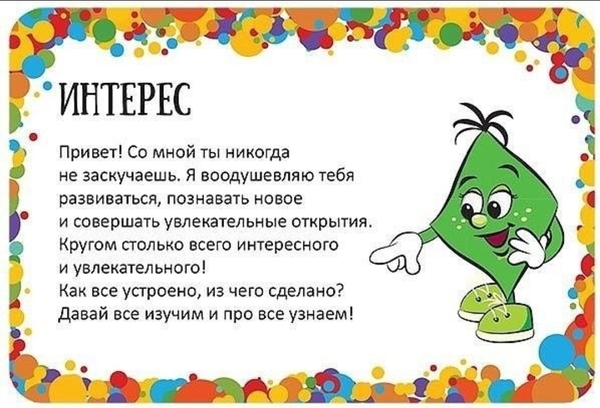 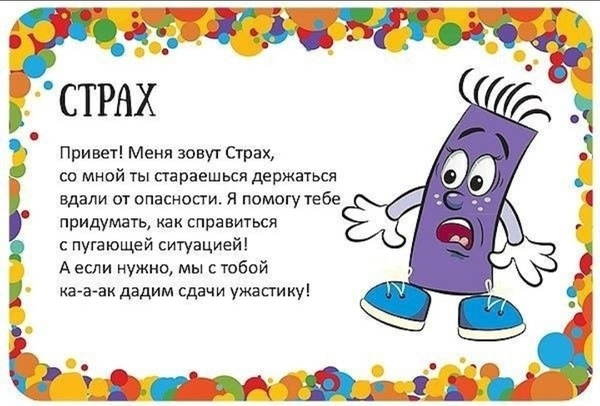 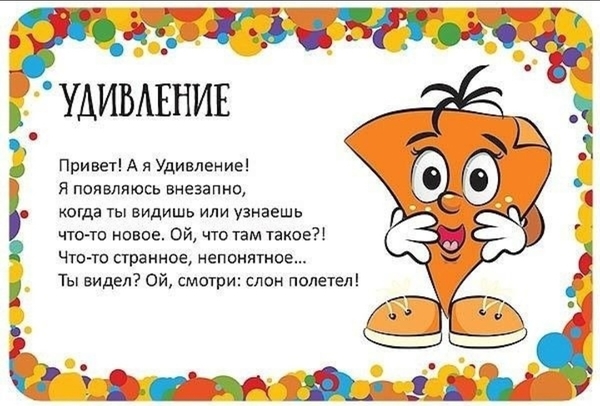 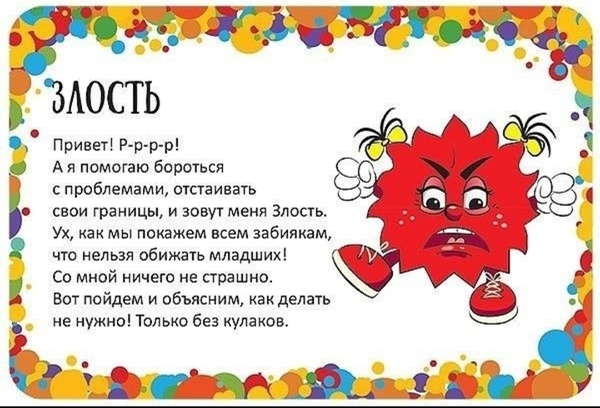 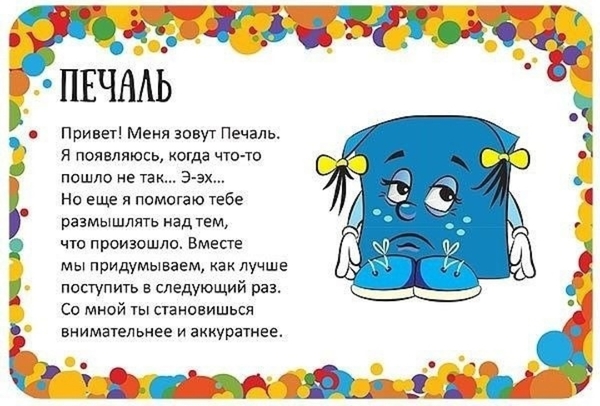 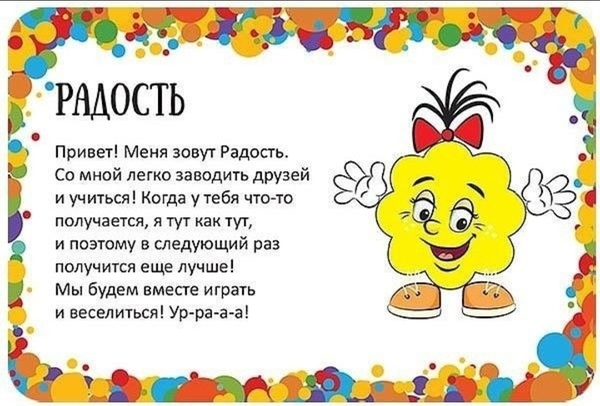 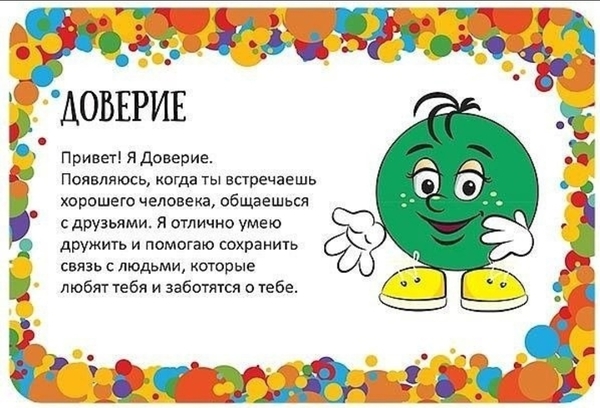 